NOTICE OF CDBG-DR ACTION PLAN Substantial Amendment AVAILABILITY AND PUBLIC Comment Period NOTICEThe Department of Local Government (DLG) announces the availability of the Community Development Block Grant Disaster Recovery (CDBG-DR) Action Plan Substantial Amendment 1. In January 2023, the U.S. Department of Housing and Urban Development (HUD) announced that the Commonwealth of Kentucky would receive an additional $48,983,000 in Community Development Block Grant–Disaster Recovery (CDBG-DR) funding via publication in the Federal Register (FR), Vol. 88, No. 11, January 18, 2023 (88 FR 3198) to support long-term recovery and mitigation efforts following the 2021 severe storms, flooding, landslides, and mudslides (DR-4595) and the 2021 severe storms, straight-line winds, flooding, and tornadoes (DR-4630). This allocation was made available through the Continuing Appropriations Act, 2023 (Public Law 117–180), approved September 30, 2022.This additional allocation will supplement the initial allocation of $74,953,000 of CDBG-DR funding announced by HUD in May 2022 via publication in the Federal Register, Vol. 87, No. 100, May 24, 2022 (87 FR 6326) That allocation was made available through the Disaster Relief Supplemental Appropriations Act of 2022 (Public Law 117–43)6 and approved on September 30, 2021. Both allocations will be administered by the Kentucky Department of Local Government (DLG).The total amount of CDBG-DR funding allocated to the Commonwealth will be $123,936,000 to address the severe storms of 2021. The initial Public Action Plan detailed how the $74,953,000 grant would be allocated to address the remaining unmet needs in Kentucky. That plan was approved by HUD on February 2, 2023.  The CDBG-DR Action Plan is the Commonwealth’s application and distribution plan for U.S. Department of Housing and Urban Development (HUD), CDBG – DR allocation.  The DLG is the agency responsible for submission of the plan to HUD.  The document available for comment is an amendment to the HUD approved Action Plan and details how the Commonwealth will spend the additional allocation.The public is encouraged to comment on the Substantial Action Plan Amendment 1 by contacting DLG via email, letter, phone, and in person.  The Substantial amendment will be available to the public from April 25, 2023 until 4:30 p.m. on May 26, 2023. A copy of the Substantial Action Plan Amendment 1  will be available beginning April 25, 2023 for review online at https://kydlgweb.ky.gov/FederalGrants/16_DRP.cfm,  Please send written comments via email to DLG.DR@ky.gov or mail to Department for Local Government Office of Federal Grants 100 Airport Road 3rd Frankfort, KY 40601 ATTN: Office of Federal Grants  DR TeamDiscrimination ClauseThe Commonwealth of Kentucky does not discriminate on the basis of race, color, national origin, sex, age, religion or disability, and provides, upon request, reasonable accommodation, including auxiliary aids and services, to afford an individual with a disability an equal opportunity to participate in all services, programs and activities.  Any persons requiring special needs assistance should contact DLG at DLG.DR@ky.gov at least five days prior to the meeting.  The TDD number for the hearing impaired is 1/800-648-6057 or TTY/V 711 (or local number if available).Equal Employment Opportunity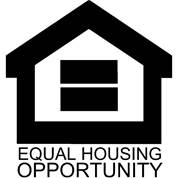 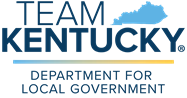 